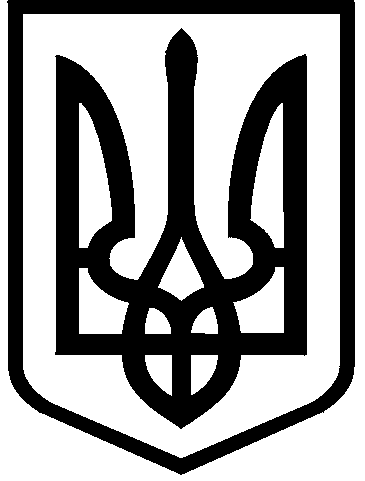 КИЇВСЬКА МІСЬКА РАДАІX СКЛИКАННЯПОСТІЙНА КОМІСІЯ З ПИТАНЬ ОХОРОНИ ЗДОРОВ’Я ТА СОЦІАЛЬНОЇ ПОЛІТИКИ01044, м. Київ, вул. Хрещатик, 36                                                 тел./факс.:(044)202-71-05, тел.:(044)202-70-38   Проєкт порядку денного позачергового засіданняпостійної комісії  Київської міської радиз питань охорони здоров’я та соціальної політики на 25.01.2022 10:30  місце проведення: Київська міська рада,  м. Київ, вул. Хрещатик, 36,  5-й поверх, зала засідань (к. 512)  Питання охорони здоров’я:1.1.	Про розгляд листа Департаменту охорони здоров’я виконавчого органу Київської міської ради (Київської міської державної адміністрації) щодо погодження проєкту розпорядження виконавчого органу Київської міської ради (Київської міської державної адміністрації) «Про затвердження передавального акта територіального медичного об’єднання «САНАТОРНОГО ЛІКУВАННЯ» у місті Києві (ідентифікаційний код 39125291) (2775-пр) (вх. від 24.12.2021                     № 08/33889).Доповідач: директорка Департаменту охорони здоров’я виконавчого органу Київської міської ради (Київської міської державної адміністрації).1.2.	Про розгляд листа Департаменту охорони здоров’я виконавчого органу Київської міської ради (Київської міської державної адміністрації) щодо погодження проєкту розпорядження виконавчого органу Київської міської ради (Київської міської державної адміністрації) «Про затвердження передавального  акта Дитячого спеціалізованого санаторію «ЛІСНИЙ» Територіального медичного об’єднання «САНАТОРНОГО ЛІКУВАННЯ» у місті Києві (ідентифікаційний код 19426828)» (2884-пр) (вх. від 06.01.2022 № 08/368).Доповідач: директорка Департаменту охорони здоров’я виконавчого органу Київської міської ради (Київської міської державної адміністрації).1.3.	Про розгляд листа Департаменту охорони здоров’я виконавчого органу Київської міської ради (Київської міської державної адміністрації) щодо погодження проєкту розпорядження виконавчого органу Київської міської ради (Київської міської державної адміністрації) «Про затвердження передавального  акта Дитячого спеціалізованого санаторія «Ластівка» Територіального медичного об’єднання «САНАТОРНОГО ЛІКУВАННЯ» у місті Києві (ідентифікаційний код 01995640)» (2931-пр) (вх. від 06.01.2022 № 08/376).Доповідач: директорка Департаменту охорони здоров’я виконавчого органу Київської міської ради (Київської міської державної адміністрації).1.4.	Про розгляд листа Департаменту охорони здоров’я виконавчого органу Київської міської ради (Київської міської державної адміністрації) щодо погодження проєкту розпорядження виконавчого органу Київської міської ради (Київської міської державної адміністрації) «Про затвердження передавального  акта Дитячого спеціалізованого санаторію «ОЗЕРНИЙ» Територіального медичного об’єднання «САНАТОРНОГО ЛІКУВАННЯ» у місті Києві (ідентифікаційний код 25904518)» (2913-пр) (вх. від 06.01.2022 № 08/373).Доповідач: директорка Департаменту охорони здоров’я виконавчого органу Київської міської ради (Київської міської державної адміністрації).1.5.	Про розгляд листа Департаменту охорони здоров’я виконавчого органу Київської міської ради (Київської міської державної адміністрації) щодо погодження проєкту розпорядження виконавчого органу Київської міської ради (Київської міської державної адміністрації) «Про затвердження передавального  акта Дитячого спеціалізованого санаторію «Дружний» Територіального медичного об'єднання «САНАТОРНОГО ЛІКУВАННЯ» у місті Києві (ідентифікаційний код 19426836)» (2922-пр) (вх. від 06.01.2022 № 08/369).Доповідач: директорка Департаменту охорони здоров’я виконавчого органу Київської міської ради (Київської міської державної адміністрації).1.6.	Про розгляд листа Департаменту охорони здоров’я виконавчого органу Київської міської ради (Київської міської державної адміністрації) щодо погодження проєкту розпорядження виконавчого органу Київської міської ради (Київської міської державної адміністрації)  «Про затвердження передавального  акта Дитячого спеціалізованого санаторію «ЯЛИНКА» Територіального медичного об’єднання «САНАТОРНОГО ЛІКУВАННЯ» у місті Києві (ідентифікаційний код 05415970)» (2921-пр) (вх. від 06.01.2022 № 08/371).Доповідач: директорка Департаменту охорони здоров’я виконавчого органу Київської міської ради (Київської міської державної адміністрації).1.7.	Про розгляд листа Департаменту охорони здоров’я виконавчого органу Київської міської ради (Київської міської державної адміністрації) щодо погодження проєкту розпорядження виконавчого органу Київської міської ради (Київської міської державної адміністрації)  «Про затвердження передавального  акта Дитячого спеціалізованого санаторія «ОРЛЯТКО» Територіального медичного об’єднання «САНАТОРНОГО ЛІКУВАННЯ» у місті Києві (ідентифікаційний код 19426807) (2833-пр) (вх. від 28.12.2021 № 08/33997).Доповідач: директорка Департаменту охорони здоров’я виконавчого органу Київської міської ради (Київської міської державної адміністрації).1.8.	Про розгляд листа Департаменту охорони здоров’я виконавчого органу Київської міської ради (Київської міської державної адміністрації) щодо погодження проєкту розпорядження виконавчого органу Київської міської ради (Київської міської державної адміністрації) «Про затвердження передавального  акта комунальної організації (установи, закладу) Дитячого спеціалізованого санаторію «Лісова поляна» Територіального медичного об'єднання «САНАТОРНОГО ЛІКУВАННЯ» у місті Києві (ідентифікаційний код 05415817) (2805-пр) (вх. від 28.12.2021 № 08/33998).Доповідач: директорка Департаменту охорони здоров’я виконавчого органу Київської міської ради (Київської міської державної адміністрації).1.9.	Про розгляд листа Департаменту охорони здоров’я виконавчого органу Київської міської ради (Київської міської державної адміністрації) щодо погодження проєкту розпорядження виконавчого органу Київської міської ради (Київської міської державної адміністрації) «Про затвердження передавального  акта Дитячого спеціалізованого санаторія «Салют» Територіального медичного об’єднання «САНАТОРНОГО ЛІКУВАННЯ» у місті Києві (ідентифікаційний код 24742858) (2834-пр) (вх. від 28.12.2021 № 08/33995).Доповідач: директорка Департаменту охорони здоров’я виконавчого органу Київської міської ради (Київської міської державної адміністрації).1.10.	Про розгляд листа Департаменту охорони здоров’я виконавчого органу Київської міської ради (Київської міської державної адміністрації) щодо погодження проєкту розпорядження виконавчого органу Київської міської ради (Київської міської державної адміністрації) «Про внесення змін до Статуту комунального некомерційного підприємства «Київська міська дитяча клінічна туберкульозна лікарня» виконавчого органу Київської міської ради (Київської міської державної адміністрації)» (115-пр) (вх. від 19.01.2022 № 08/1220).Доповідач: директорка Департаменту охорони здоров’я виконавчого органу Київської міської ради (Київської міської державної адміністрації).Голова комісії                                                                    Марина ПОРОШЕНКО